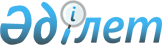 О внесении изменений в постановление Правительства Республики Казахстан от 23 ноября 2007 года № 1125 "О создании Комиссии по стратегическим объектам
при Правительстве Республики Казахстан"
					
			Утративший силу
			
			
		
					Постановление Правительства Республики Казахстан от 30 марта 2012 года N 402. Утратило силу постановлением Правительства Республики Казахстан от 31 декабря 2015 года № 1173

      Сноска. Утратило силу постановлением Правительства РК от 31.12.2015 № 1173.      Правительство Республики Казахстан ПОСТАНОВЛЯЕТ:

      1. Внести в постановление Правительства Республики Казахстан от 23 ноября 2007 года № 1125 «О создании Комиссии по стратегическим объектам при Правительстве Республики Казахстан» следующие изменения:



      ввести в состав Комиссии по стратегическим объектам при Правительстве Республики Казахстан, утвержденный указанным постановлением:Турегельдинова             - члена Комитета по конституционному

Жумабека Сулейменовича       законодательству, судебной системе

                             и правоохранительным органам

                             Сената Парламента Республики

                             Казахстан (по согласованию)Базарбаева                 - члена Комитета по экономической

Аскара Ермурзаевича          реформе и региональному развитию

                             Мажилиса Парламента Республики

                             Казахстан (по согласованию)Утемисова                  - секретаря Комитета по вопросам

Шавхата Анесовича            экологии и природопользованию

                             Мажилиса Парламента Республики

                             Казахстан (по согласованию)Сабильянова                - члена Комитета по финансам и

Нуртая Салихулы              бюджету Мажилиса Парламента

                             Республики Казахстан

                             (по согласованию)Сарсенова                  - вице-министра транспорта и

Сакена Сейтжапаровича        коммуникаций Республики КазахстанPaу                        - первого вице-министра индустрии

Альберта Павловича           и новых технологий Республики

                             КазахстанДаленова                   - вице-министра финансов

Руслана Ерболатовича         Республики КазахстанДуйсебаева                 - заместителя Председателя

Асылбека Жексенбаевича       Агентства Республики Казахстан по

                             регулированию естественных

                             монополийСарсенбаева                - управляющего директора

Талгата Есеналиулы           акционерного общества «Фонд

                             национального благосостояния

                             «Самрук-Қазына» (по согласованию)

      вывести из указанного состава: Акылбая Серика Байсеитулы, Абулгазина Данияра Рустэмовича, Квятковского Эдуарда Олеговича, Касымбека Жениса Махмудулы, Шукпутова Андаря Маулешевича, Смагулова Кайрата Молдрахмановича.



      2. Настоящее постановление вводится в действие со дня подписания.      Премьер-Министр

      Республики Казахстан                       К. Масимов
					© 2012. РГП на ПХВ «Институт законодательства и правовой информации Республики Казахстан» Министерства юстиции Республики Казахстан
				